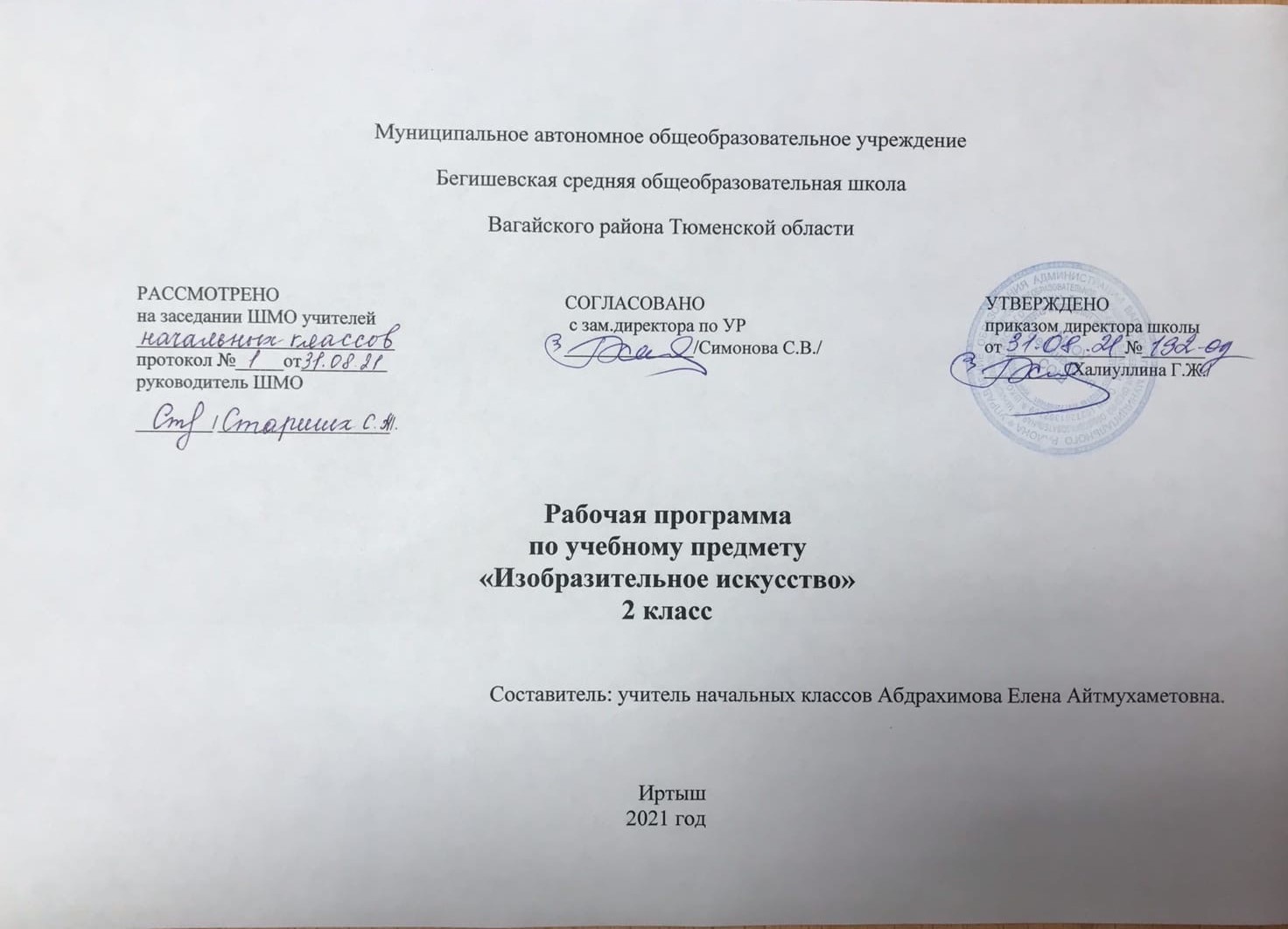 Ι. Планируемые результаты освоения учебного предмета Личностные результаты:  1) формирование основ российской гражданской идентичности, чувства гордости за свою Родину, российский народ и историю России, осознание своей этнической и национальной принадлежности; формирование ценностей многонационального российского общества; становление гуманистических и демократических ценностных ориентаций;  2) формирование целостного, социально ориентированного взгляда на мир в его органичном единстве и разнообразии природы, народов, культур и религий;  3) формирование уважительного отношения к иному мнению, истории и культуре других народов;  4) овладение начальными навыками адаптации в динамично изменяющемся и развивающемся мире; 5) принятие и освоение социальной роли обучающегося, развитие мотивов учебной деятельности и формирование личностного смысла учения;  6) развитие самостоятельности и личной ответственности за свои поступки, в том числе в информационной деятельности, на основе представлений о нравственных нормах, социальной справедливости и свободе;  7) формирование эстетических потребностей, ценностей и чувств;  8) развитие этических чувств, доброжелательности и эмоционально-нравственной отзывчивости, понимания и сопереживания чувствам других людей; 9) развитие навыков сотрудничества со взрослыми и сверстниками в разных социальных ситуациях, умения не создавать конфликтов и находить выходы из спорных ситуаций;  10) формирование установки на безопасный, здоровый образ жизни, наличие мотивации к творческому труду, работе на результат, бережному отношению к материальным и духовным ценностям. Метапредметные результаты: 1) овладение способностью принимать и сохранять цели и задачи учебной деятельности, поиска средств ее осуществления;  2) освоение способов решения проблем творческого и поискового характера;  3) формирование умения планировать, контролировать и оценивать учебные действия в соответствии с поставленной задачей и условиями ее реализации; определять наиболее эффективные способы достижения результата;  4) формирование умения понимать причины успеха/неуспеха учебной деятельности и способности конструктивно действовать даже в ситуациях неуспеха;  5) освоение начальных форм познавательной и личностной рефлексии;  6) использование знаково-символических средств представления информации для создания моделей изучаемых объектов и процессов, схем решения учебных и практических задач;  7) активное использование речевых средств и средств информационных и коммуникационных технологий (далее – ИКТ) для решения коммуникативных и познавательных задач;  8) использование различных способов поиска (в справочных источниках и открытом учебном информационном пространстве сети Интернет), сбора, обработки, анализа, организации, передачи и интерпретации информации в соответствии с коммуникативными и познавательными задачами и технологиями учебного предмета; в том числе умение вводить текст с помощью клавиатуры, фиксировать (записывать) в цифровой форме измеряемые величины и анализировать изображения, звуки, готовить свое выступление и выступать с аудио-, видео- и графическим сопровождением; соблюдать нормы информационной избирательности, этики и этикета;  9) овладение навыками смыслового чтения текстов различных стилей и жанров в соответствии с целями и задачами; осознанно строить речевое высказывание в соответствии с задачами коммуникации и составлять тексты в устной и письменной формах;  10) овладение логическими действиями сравнения, анализа, синтеза, обобщения, классификации по родовидовым признакам, установления аналогий и причинно-следственных связей, построения рассуждений, отнесения к известным понятиям;  11) готовность слушать собеседника и вести диалог; готовность признавать возможность существования различных точек зрения и права каждого иметь свою; излагать свое мнение и аргументировать свою точку зрения и оценку событий;  12) определение общей цели и путей ее достижения; умение договариваться о распределении функций и ролей в совместной деятельности; осуществлять взаимный контроль в совместной деятельности, адекватно оценивать собственное поведение и поведение окружающих;  13) готовность конструктивно разрешать конфликты посредством учета интересов сторон и сотрудничества;  14) овладение начальными сведениями о сущности и особенностях объектов, процессов и явлений действительности (природных, социальных, культурных, технических и др.) в соответствии с содержанием конкретного учебного предмета;  15) овладение базовыми предметными и межпредметными понятиями, отражающими существенные связи и отношения между объектами и процессами;  16) умение работать в материальной и информационной среде начального общего образования (в том числе с учебными моделями) в соответствии с содержанием конкретного учебного предмета.  Предметные результаты: В результате изучения курса «Изобразительное искусство» обучающиеся научатся: узнавать основные жанры и виды произведений изобразительного искусства; различать основные и составные, теплые и холодные цвета; узнавать отдельные произведения выдающихся отечественных художников (В.М. Васнецов, И.И. Левитан); сравнивать различные виды изобразительного искусства (графики, живописи, декоративно-прикладного искусства); использовать художественные материалы (гуашь, цветные карандаши, акварель, бумага); применять основные средства художественной выразительности в рисунке, живописи и скульптуре (с натуры, по памяти и воображению); в декоративных и конструктивных работах: иллюстрациях к произведениям литературы и музыки; - составлять композиции с учётом замысла; конструировать из бумаги на основе техники оригами, гофрирования, сминания, сгибания; конструировать из ткани на основе скручивания и связывания; конструировать из природных материалов; пользоваться приёмами лепки. Обучающиеся получат возможность научиться: передавать характер природных явлений выразительными средствами изобразительного искусства (цвет, линия, пятно, форма, объём, композиция); воспринимать произведения изобразительного искусства, участвовать в обсуждении их содержания и выразительных средств, различать сюжет и содержание в знакомых произведениях; видеть проявления прекрасного в произведениях искусства (картины, архитектура, скульптура и т.д. в природе, на улице, в быту); высказывать аргументированное суждение о художественных произведениях, изображающих природу и человека в различных эмоциональных состояниях; пользоваться средствами выразительности языка живописи, графики, скульптуры, декоративно-прикладного искусства, художественного конструирования в собственной художественно-творческой деятельности; передавать разнообразные эмоциональные состояния, используя различные оттенки цвета, при создании живописных композиций на заданные темы. II. Содержание учебного предмета «Изобразительное искусство» Как и чем работает художник (4 ч) Три основных цвета – желтый, красный, синий. Белая и черная краски.  Пастель и цветные мелки, акварель; их выразительные возможности.  Выразительные возможности аппликации.  Выразительные возможности графических материалов.  Выразительность материалов для работы в объеме.  Выразительные возможности бумаги.  Неожиданные материалы (обобщение темы 1четверти). Реальность и фантазия (4 ч) Изображение и реальность.  Изображение и фантазия.  Украшение и реальность.  Украшение и фантазия.  Постройка и реальность.  Постройка и фантазия.  Братья – Мастера Изображения, Украшения и Постройки всегда работают вместе (обобщение темы 2 четверти). О чем говорит искусство (5 ч) Изображение природы в различных состояниях. Изображение характера животных.  Изображение характера человека: женский образ.  Изображение характера человека: мужской образ.  Образ человека в скульптуре.  Человек и его украшения.  О чем говорят украшения.  Образ здания. В изображении, украшении и постройке человек выражает свои чувства мысли, настроение, свое отношение к миру (обобщение темы  3 четверти). Как говорит искусство (4 ч) Теплые и холодные цвета. Борьба теплого и холодного.  Тихие и звонкие цвета.  Что такое ритм линий.  Характер линий.  Ритм пятен как средство выражения.  Пропорции выражают характер.   Средства выразительности.  Обобщение по теме года «Искусство и ты». Ш. Тематическое планирование с указанием количества часов, отводимых на освоение каждой темы № п/п Наименование разделов и тем Количество часов Как и чем работает художник - 4часов Как и чем работает художник - 4часов Как и чем работает художник - 4часов 1     1 Три основных цвета – желтый, красный, синий. Белая и черная краски. 1 2     3 Пастель и цветные мелки, акварель, их выразительные возможности. Выразительные возможности графических материалов1 3     4 3Выразительные возможности аппликации. Выразительные возможности бумаги. 1 4     5 4Выразительность материалов для работы в объеме. Неожиданные материалы. 1 Реальность и фантазия – 4часов Реальность и фантазия – 4часов Реальность и фантазия – 4часов 5Изображение и реальность. Украшение и реальность. 1 6 Изображение и фантазия. Украшение и фантазия. 1 7Постройка и реальность. Постройка и фантазия. 1 8Братья – Мастера изображения, Украшения и Постройки всегда работают вместе. 1 О чем говорит искусство – 5 часов О чем говорит искусство – 5 часов О чем говорит искусство – 5 часов 9Изображение природы в различных состояниях. Изображение характера животных. 1 10Изображение характера человека: женский образ. 1 1 1Образ человека в скульптуре. Человек и его украшения. О чем говорят украшения. 1 12 Человек и его украшения. 1 14В изображении, украшении и постройке человек выражает свои чувства, мысли, настроение, свое отношение к миру. Образ здания. 1 Как говорит искусство – 4 часов Как говорит искусство – 4 часов Как говорит искусство – 4 часов 15Теплые и холодные цвета. Борьба теплого и холодного. Тихие и звонкие цвета. 1 16 Что такое ритм линий? Характер линий. Ритм пятен. Ссредства выразительности. 1 17Итоговая контрольная работа за курс 2 класса. 1 Итого 17ч 